附件12022年8月份宜春市中心城区城市管理工作考核一类街镇得分统计汇总表附件22022年8月份宜春市中心城区城市管理工作考核二类街镇得分统计汇总表附件32022年8月份市场化城市综合养护公司日常考核扣分表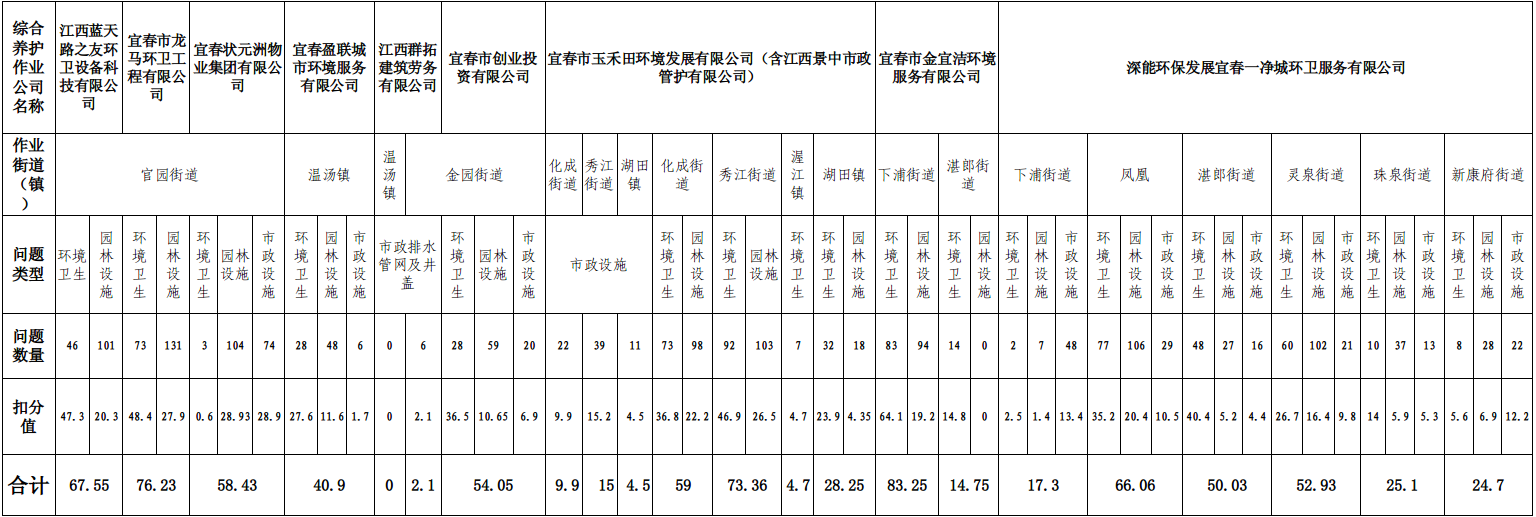 附件42022年8月份各街道（镇）综合执法(执法类）考核计分表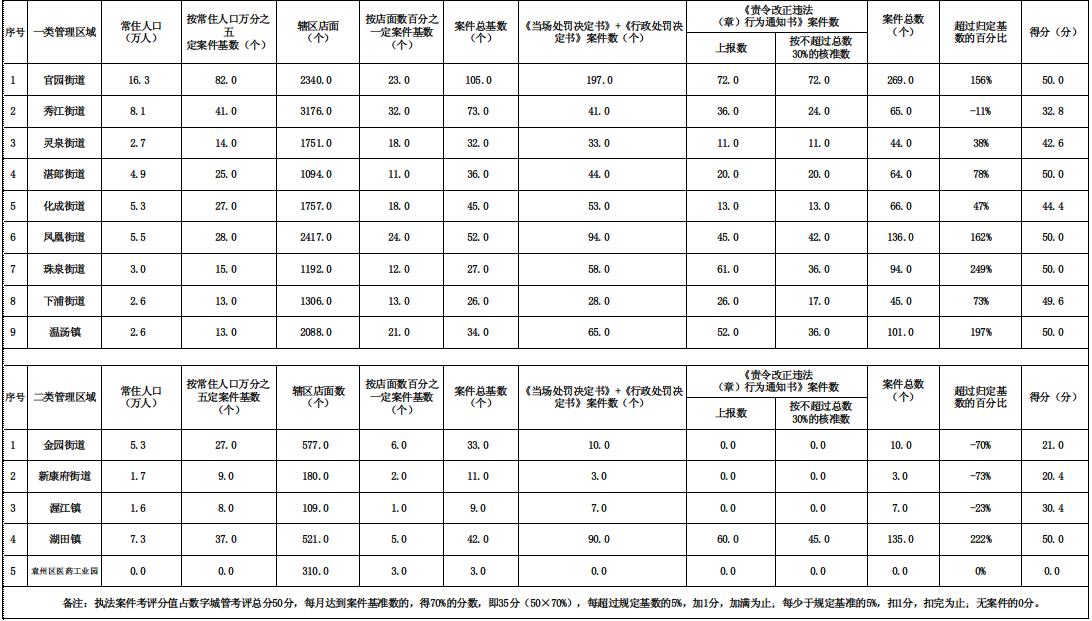 宜春市城市管理委员会办公室               2022年9月9日印发街道（镇）市容秩序扣分（含12345热线投诉）违法建设扣分市政设施扣分市政设施扣分园林设施扣分园林设施扣分环境卫生扣分环境卫生扣分垃圾分类扣分综合执法扣分涉及城市管理领域的安全事件扣分本月总得分排名街道（镇）市容秩序扣分（含12345热线投诉）违法建设扣分外包属地外包属地外包属地垃圾分类扣分综合执法扣分涉及城市管理领域的安全事件扣分本月总得分排名下浦街道97.470.21.3402.061.86.6552.58.124.40875.461温汤镇112.4900.1711.162.32.760.97.7980863.432官园街道87.9802.8907.7031.59.62814.74.9580862.653湛郎街道116.5300.440.60.520.55.51816.17.93520849.864凤凰街道121.243.51.056.22.042.053.5165.95.5640844.945化成街道132.800.990.92.222.13.682.26.628.60839.896珠泉街道163.310.20.531.40.592.51.47.57.36560809.217灵泉街道170.2800.982.81.642.52.6736.48.1914.40790.148秀江街道160.4301.524.72.6510.14.68610.75.12522.20777.899街道（镇）市容秩序扣分（含12345热线投诉）违法建设扣分市政设施扣分市政设施扣分园林设施扣分园林设施扣分环境卫生扣分环境卫生扣分垃圾分类扣分综合执法扣分涉及城市管理领域的安全事件扣分本月总得分排名街道（镇）市容秩序扣分（含12345热线投诉）违法建设扣分外包属地外包属地外包属地垃圾分类扣分综合执法扣分涉及城市管理领域的安全事件扣分本月总得分排名湖田镇101.2200.4512.30.4352.82.394.612.03130850.781新康府街道135.801.220.40.694.60.5606.0131.60819.122金园街道15000.921.06503.6513.920.73330774.763渥江镇1500015.703.20.474.66041.60724.434